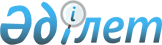 О признании утратившими силу некоторых решений Каргалинского районного маслихатаРешение Каргалинского районного маслихата Актюбинской области от 13 июля 2020 года № 480. Зарегистрировано Департаментом юстиции Актюбинской области 17 июля 2020 года № 7312
      В соответствии со статьей 7 Закона Республики Казахстан от 23 января 2001 года "О местном государственном управлении и самоуправлении в Республике Казахстан", статьей 27 Закона Республики Казахстан от 6 апреля 2016 года "О правовых актах", Каргалинский районный маслихат РЕШИЛ:
      1. Признать утратившими силу следующие решения Каргалинского районного маслихата:
      1) решение Каргалинского районного маслихата от 20 ноября 2017 года № 180 "Об определении размера и порядка оказания жилищной помощи в Каргалинском районе" (зарегистрированное в Реестре государственной регистрации нормативных правовых актов № 5751, опубликованное 4 января 2018 года в эталонном контрольном банке нормативных правовых актов Республики Казахстан в электронном виде);
      2) решение Каргалинского районного маслихата от 7 декабря 2018 года № 287 "О внесении изменений в решение Каргалинского районного маслихата от 20 ноября 2017 года № 180 "Об определении размера и порядка оказания жилищной помощи в Каргалинском районе" (зарегистрированное в Реестре государственной регистрации нормативных правовых актов № 3-6-180, опубликованное 26 декабря 2018 года в эталонном контрольном банке нормативных правовых актов Республики Казахстан в электронном виде).
      2. Государственному учреждению "Аппарат Каргалинского районного маслихата" в установленном законодательством порядке обеспечить:
      1) государственную регистрацию настоящего решения в Департаменте юстиции Актюбинской области;
      2) размещение настоящего решения на интернет-ресурсе Каргалинского районного маслихата после его официального опубликования.
      3. Настоящее решение вводится в действие со дня его первого официального опубликования.
					© 2012. РГП на ПХВ «Институт законодательства и правовой информации Республики Казахстан» Министерства юстиции Республики Казахстан
				
      Председатель сессии Каргалинского районного маслихата

      С. Темирбаев

      Исполняющиий обязанности секретаря Каргалинского районного маслихата

      С. Аманжолов
